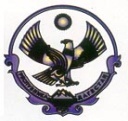  ТЕРРИТОРИАЛЬНАЯ ИЗБИРАТЕЛЬНАЯ КОМИССИЯ ДЕРБЕНТСКОГО РАЙОНАР Е Ш Е Н И Е«28» января  2017г.                              №4/3-6                                                г. Дербент                                        Об утверждении Регламента территориальной избирательной комиссии Дербентского района      В соответствии с пунктом 10 статьи 24 Федерального закона №67-ФЗ от 12 июня 2002 года «Об основных гарантиях избирательных прав и права на участие в референдуме граждан Российской Федерации» территориальная избирательная комиссия  Дербентского района решила:       1.Утвердить Регламент территориальной избирательной комиссии Дербентского района (прилагается);  2.Направить настоящее решение в Избирательную комиссию Республики Дагестан;      3.Опубликовать настоящее решение в районной общественно-политической газете «Дербентские известия»;                       Председатель                                                                                                             Территориальной избирательной комиссии                 Дербентского района                                                     А.И. Тагиров                          Секретарь                                                                                                         Территориальной избирательной комиссии                 Дербентского района                                                      Д.Ю. Бабаева